         Отчет по самообследованию  МБОУ СОШ №50 им.С.В.Марзоева                                                  ВведениеПроцедуру самообследования образовательной организации регулируют следующие нормативные документы федерального уровня:- Федеральный закон от 29.12.2012 № 273-ФЗ «Об образовании в Российской Федерации» (статья 28. Компетенция, права, обязанности и ответственность образовательной организации, статья 29. Информационная открытость образовательной организации);- Приказ Министерства образования и науки Российской Федерации от 14.06.2013 № 462 «Об утверждении Порядка проведения самообследования образовательной организацией»;- Постановление Правительства Российской Федерации от 20.10.2021 № 1802 «Об утверждении Правил размещения на официальном сайте образовательной организации в информационно-телекоммуникационной сети «Интернет» и обновления информации об образовательной организации, а также о признании утратившими силу некоторых актов и отдельных положений некоторых актов Правительства Российской Федерации»;- Приказ Министерства образования и науки Российской Федерации (Минобрнауки России) от 10 декабря 2013 г. N 1324 "Об утверждении показателей деятельности образовательной организации, подлежащей самообследованию".На локальном уровне процедуру проведения самообследования определяют:-Приказ директора МБОУ СОШ № 50 о проведении самообследования          -Приказ директора МБОУ СОШ №50 об утверждении Отчета          Целями проведения самообследования являются обеспечение доступности и открытости информации о деятельности организации, а также подготовка отчета о результатах работы учреждения. Самообследование проводится ежегодно в форме анализа, комиссией, в которую входит администрация школы, руководители МО, завхоз. Отчет о самообследовании представляется на педагогическом совете, утверждается директором и размещается на официальном сайте школы.           МБОУ СОШ № 50 является образовательным учреждением, ориентированным на обучение, воспитание и развитие всех учащихся с учетом их индивидуальных способностей (возрастных, физиологических, интеллектуальных, психологических и др.), образовательных потребностей, возможностей и склонностей с целью формирования личности, обладающей прочными базовыми знаниями, общей культурой, здоровой и социально адаптированной. Принципами образовательной политики являются: - демократизация (сотрудничество педагогов и учеников, учащихся друг с другом, педагогов и родителей); - гуманизация (личностно-ориентированная педагогика, направленная на удовлетворение образовательных потребностей учащихся, их родителей, на выявление и развитие способностей каждого ученика, и обеспечивающая базовый стандарт образования); - дифференциация (учет учебных, интеллектуальных и психологических особенностей учеников, их профессиональных склонностей); - индивидуализация (создание в перспективе индивидуальной образовательной программы для каждого школьника); - оптимизация процесса развития детей через интеграцию общего и дополнительного образованияРаздел 1.  Организационно-правовое обеспечение        образовательной деятельностиПолное наименование в соответствии с уставомМуниципальное бюджетное общеобразовательное учреждение средняя общеобразовательная школа №50 им. С.В. МарзоеваАдрес: юридический 362025, РСО-Алания. г. Владикавказ,                     фактический          362025, РСО-Алания. г. Владикавказ, 1.3. Телефон        8(8672) 40-55-87.       Факс __________________        e-mail       vladikavkaz50@list.ru1.4.  Устав -принят на общем собрании учреждения, зарегистрирован18.12.2012г.                                                              1.5. Учредитель -Управление образования АМС г. Владикавказа.1.6.  Учредительный договор ____________________________________________________1.7.  Свидетельство о постановке на учет юридического лица в налоговом органе-ИНН 1503015855 , КПП 150301001 (серия 15, № 000978995)1.8. Свидетельство о внесении записи в Единый  государственный реестр  юридических лиц      - серия 15 № 001049157 от. 16. 02. 2016г., выдано Межрайонной инспекцией     ФНС по I . г. Владикавказ. ОГРН 1021500582311.                1.9. Свидетельство о праве на имущество    -15 АБ 078005 от 04.04.2013г.     выдано Управлением ФС государственной регистрации ,кадастра и картографии по РСО-Алания                                                                                                                                                                                                                 1.10. Свидетельство о праве на земельный участок   15 АБ 091672  от 14.06.2013г.выдано Управлением ФС государственной регистрации ,кадастра и картографии по РСО-Алания                                                                                                                                                      1.11.Лицензия на право ведения образовательной деятельности –серия 15Л01№0001541 от 15.02.18. №2593. Выдана Министерством образования и науки РСО-Алания, бессрочно                      1.12. Свидетельство о государственной аккредитации –№ 959 от 04.04.14г. серия 15 А01А №0000104, выдано Министерством образования и науки РСО-Алания, регистрационный № 959. действительно до 04.04.2024г.                 1.13. Филиалы (структурные подразделения )  -  нет1.14.  Локальные акты учреждения _______________________________________________1.15.  Программа развития учреждения   на период 2021-2025 г. приказ №42 от 30.09.2021г.                          Раздел 2. Структура и система управленияУправление школой строится на принципах единоначалия и самоуправления. Административные обязанности распределены согласно Уставу, штатному расписанию, функциональные обязанности распределены согласно квалификационным характеристикам. Общее управление школой осуществляет директор Бурнацев А.Т. в соответствии с действующим законодательством, в силу своей компетентности. Основной функцией директора является осуществление оперативного руководства деятельностью Учреждения, управление жизнедеятельностью образовательного учреждения, координация действий всех участников образовательного процесса через Совет учреждения, педагогический совет, общее собрание коллектива. Заместители директора по УВР Шаповалова С.Э. и Томаева Р.А. осуществляют оперативное управление образовательным процессом: выполняют информационную, оценочно-аналитическую, планово-прогностическую, организационно-исполнительскую, мотивационную, контрольно-регулировочную функции. Заместитель директора по ВР Бибилова Л.А. осуществляет оперативное управление воспитательным процессом: выполняет информационную, планово-прогностическую, организационно-исполнительскую, мотивационную, контрольно-регулировочную функции. В соответствии с задачами модернизации образовательного процесса, развития государственно-общественного характера управления в школе создан Совет учреждения. Работа совета проводится согласно плануАдминистрацией школы определены: перспективы развития школы; этапы и содержание работы; контроль деятельности школы. Организационная структура управления соответствует Уставу школы и Программе развития школы. Общее собрание коллектива осуществляет общее руководство школой, избирается на основе положения, представляет интересы всех участников образовательного процесса (учащихся, учителей, родителей). Педагогический совет руководит педагогической деятельностью в школе. Все перечисленные структуры совместными усилиями решают основные задачи образовательного учреждения и соответствуют Уставу школы. Управление школой осуществляется на основе гласности, демократии, соуправления. Основные формы координации деятельности: план работы на год; план внутришкольного контроля; план реализации воспитательной концепции школы. Организация управления образовательного учреждения соответствует уставным требованиям. Выводы: Существующая система управления образовательной организацией способствует достижению поставленных целей и задач, запросам участников образовательного процесса, реализации компетенций образовательной организации, закрепленных в ст. 2б' и ст. 28: Федерального закона № 273-ФЗ от 27.12.2012 «Об образовании в Российской Федерации». В следующем учебном году необходимо работать над дальнейшим развитием государственно-общественного управленияУсловия функционированияДанные о контингенте обучающихся. В 2021 -2022 учебном году обучались 543 учащихся. Количество смен - 2. Количество учащихся: 1-4 классы - 210  5-9 классы - 287                      10-11 классы- 46Режим работы школы:Начало учебного дня - 8.00 вход учеников - 8.15 начало занятий- 08.30Расписание звонков                             I смена                                    II смена  1. 08.30 – 09.10                                                  1. 14.00 – 14.40 2. 09.20 – 10.00                                                  2. 14.50 – 15.30 3. 10.10 – 10.50                                                  3. 15.50 – 16.30     4. 11.10 – 11.50                                                  4. 16.50 – 17.30   5. 12.05 – 13.30                                                  5. 17.40 – 18.20  6. 12.50 – 13.30                                                  6. 18.25 – 19.05Продолжительность учебного года :1 классы-33 недели: 2-4,9-11 классы - 34 недель 5-8 классы - 35 недель Продолжительность учебной недели: 1 классы - 5дней 2-11 классы - 6 днейПродолжительность урока – 40 минут.Раздел 3. Реализация образовательной программы, оценка качества образования:Содержание образовательного процесса           Школа является - общеобразовательным учреждением, реализующим различные образовательные программы. Согласно Уставу учреждение осуществляет образовательный процесс по следующим образовательным программам: ООП НОО (программа начального общего образования (нормативный срок освоения - 4 года); ООП ООО (программа основного общего образования (нормативный срок освоения - 5 лет); ООП СОО (программа среднего общего образования (нормативный срок освоения - 2 года).             Все программы образуют целостную систему, основанную на принципах непрерывности, преемственности, личностной ориентации участников образовательного процесса. Уровень образовательных программ отвечает государственным требованиям, предъявляемым к образовательным учреждениям. Освоение образовательных программ на всех уровнях обучения осуществляется в соответствии с особенностями детей, пожеланиями родителей и согласно профессиональной квалификации учителей.             Ключевые направления деятельности педагогического коллектива: 1. Обновление образовательных стандартов. 2. Развитие системы поддержки талантливых детей. 3. Развитие учительского потенциала. 4. Обеспечение условий для развития здоровья детей. 5. Современная школьная инфраструктура. 6. Усиление самостоятельности школы.             Выбор программ осуществляется исходя из основного концептуального подхода школы - обеспечения учеников знаниями, максимально соответствующими ФГОС .             Являясь базовым фундаментом всего последующего образования, НОО. формируя универсальные учебные действия, обеспечивает умение учиться. Начальное образование в нашей школе закладывает основу учебной деятельности обучающихся - систему учебных и познавательных мотивов умения принимать, сохранять и реализовывать учебные цели, контролировать и оценивать учебные действия и их результат. Для реализации задач, поставленных на начальной ступени обучения, в школе создана модель образовательной среды, которая направлена на воспитание новых ценностных установок и деятельностных способностей обучающегося. В рамках ранней профилизации в школе открыт класс математической направленности (5б )               Созданная модель образовательной среды  обеспечивает выявление, диагностику и мониторинг, организационное сопровождение, педагогическую поддержку, развитие и успешную многостороннюю социализацию учащихся начальной школы с мотивацией к образовательно-социальной деятельности и с дифференцированными образовательными интересами, склонностями и способностями.               С целью учета качественных образовательных изменений у обучающихся в 2021-2022 учебном году педагогами школы проводился мониторинг знаний и умений учащихся. Результаты мониторинга учитывались в организации работы с детьми, в частности при подготовке к итоговой аттестации.Анализ результатов ЕГЭ за 2021-2022 учебный год в МБОУ СОШ №50    	  Согласно Закону Российской Федерации “Об образовании в РФ” освоение общеобразовательных программ основного общего и среднего  общего образования завершается обязательной  государственной итоговой аттестацией выпускников общеобразовательных учреждений независимо от формы получения образования.    Ответственный  за организацию и проведение  государственной итоговой  аттестации в 9,11 классах, координатор ЕГЭ и ОГЭ –  заместитель директора по УВР  Шаповалова С.Э. В своей деятельности по подготовке и проведению государственной итоговой аттестации администрация школы и педагогический коллектив руководствуются нормативно – распорядительными документами федерального, регионального, муниципального, школьного уровней.           Вопросы особенностей итоговой аттестации выпускников в 2021-2022 уч.г.  рассматривались на педагогических советах и заседаниях ШМО. В протоколах  зафиксированы вопросы: -об особенностях проведения ГИА (профильный и базовый уровни экзамена по математике,2 этапа экзамена по английскому языку, КЕГЭ)-о выборе количества экзаменов и перечне предметов для сдачи экзаменов по выбору,-подготовка к государственной итоговой аттестации выпускников                          На заседании предметных МО рассматривались вопросы: Ознакомление с нормативно-правовыми актами, регулирующими порядок проведения государственной итоговой аттестации выпускников.Ознакомление с нормативно-правовыми актами, регулирующими порядок проведения  ЕГЭ и ОГЭПоложения о государственной итоговой аттестации выпускников ОУ РФ.Формы проведения экзаменов.Анализ качества образования учащихся 9,11 классов за 1 и 2 полугодия.           Информированность  обучающихся и их родителей  об источниках получения информации по подготовке и проведению государственной итоговой аттестации выпускников форме ЕГЭ и ОГЭ проходила через классные  собрания, на которых они знакомились с перечнем нормативно – правовой документации, методическими рекомендациями. Протоколы классных  собраний содержат дату проведения, тематику, список участников и подписаны родителями и учащимися .  Проводились индивидуальное консультирование учителей,  учащихся по вопросам государственной итоговой аттестации. В помощь выпускнику оформлены стенды со следующей тематикой: Положения о государственной итоговой аттестации выпускников График консультаций по учебным предметам Расписание государственных экзаменов.Психологические рекомендации выпускникам по подготовке к экзаменам. 	   Содержание информационных стендов доступно для восприятия участников образовательного процесса и обновлялось в зависимости от той информации, которую нужно было донести. Учебный план в выпускных в 9-х, 11-х классах был выполнен на 100 %. Все лицензионные условия соблюдены.  Статистические результаты итоговой аттестации выпускников 11-х классов.      Государственная (итоговая) аттестация выпускников 11х классов полностью проводилась в форме Единого Государственного Экзамена. До итоговой аттестации были допущены все обучающиеся 11 классов в количестве 22 человек. Выпускники сдавали  обязательные экзамены по русскому языку и математике в форме ЕГЭ, необходимые для получения аттестата о среднем общем образовании и предметы по выбору, необходимые для поступления в ВУЗы .Сведения о прохождении государственной (итоговой) аттестации в форме ЕГЭ учащихся 11-х классов в 2021-2022 учебном годуСтатистические результаты итоговой аттестации выпускников 9-х классов.   	 До итоговой аттестации были допущены все обучающиеся 9 класса в количестве 50 человек.                          Сводная таблица результатов ГИА в 9-х классах          По итогам аттестации выпускников в 2021-2022  уч. году в школе 1 медалист в 11 классе:1.Теблоев Заурбеги 3 отличника в 9 классах:			             1.Хамицаева Диана				   2.Чикмазова Татьяна				   3.Юрловская МиленаВывод: учащиеся 9-х,11 классов усвоили программный материал  и успешно прошли итоговую аттестацию.            В 2021-2022 учебном году в была организована внеурочная деятельность. Цель внеурочной деятельности: создание условий для проявления и развития ребенком своих интересов на основе свободного выбора, постижения духовно-нравственных ценностей и культурных традиций. Внеурочная деятельность в начальной школе позволяет решить ряд задач: - обеспечить благоприятную адаптацию ребенка в школе; - оптимизировать учебную нагрузку обучающихся; - улучшить условия для развития ребенка; - учесть возрастные и индивидуальные особенности обучающихся.                В школе созданы условия для полноценного пребывания ребенка в образовательном учреждении в течение дня; для самовыражения, самореализации, самоорганизации детей, с активной поддержкой детских общественных объединений и органов ученического самоуправления. Прослеживается содержательное единство учебного, воспитательного, развивающего процессов в рамках воспитательной системы и основной образовательной программы школы. Создана здоровьесберегающая среда, обеспечивающая соблюдение санитарии -   эпидемиологических правил и нормативов, включающая рациональную организацию образовательного процесса, оптимизацию двигательной активности. организацию рационального питания, работу по формированию ценности здоровья и здорового образа жизни.                Деятельностная организация внеурочной деятельности, организуемая участниками образовательного процесса, отличная от урочной системы обучения: экскурсии, кружки, секции, круглые столы, конференции, диспуты, КВНы, школьные научные сообщества, олимпиады, соревнования, поисковые и научные исследования и т.д.; занятия по направлениям внеучебной деятельности обучающихся, позволяющие в полной мере реализовать требования Федеральных государственных образовательных стандартов. Часы, отводимые на внеурочную деятельность, используются по желанию обучающихся и их родителей в формах, отличных от урочной системы обучения. Для организации внеурочной деятельности школа выбрала оптимизационную модель: внеурочной деятельности на основе оптимизации всех внутренних ресурсов учреждения. В школе выделены основные направления внеурочной деятельности: 1. Физкультурно-оздоровительное. 2. 0бшеинтеллектуальное. 3. Духовно-нравственное. 4.Социальное.               Направления внеурочной деятельности являются содержательным ориентиром и представляют собой приоритетные направления при организации внеурочной деятельности и основанием для построения соответствующих образовательных программ.Сведения о реализации инновационных программ и технологийВнедрение информационно-коммуникационных технологий: • Единое информационно-образовательное пространство управления, информационно-коммуникационное обеспечение деятельности администрации и педагогического коллектива и информирование о результатах деятельности всех участников образовательного процесса через сайт школы. • Электронная форма ведения документации образовательного учреждения.     «Электронный дневник».               Выводы: Содержание образования в МБОУ СОШ № 50. соответствует требованиям ФГОС . В 2022-2023 учебном году продолжать создавать условия для реализации потенциала одаренных детей; совершенствовать работу школьного сайта, школьной системы оценки качества образования; развивать информационно-образовательную среду школыВоспитательная система.Цели и задачи на 2021-2022 учебный год:           Целью воспитательной работы школы в 2021 - 2022 учебном году являлось: максимально возможное развитие качеств личности, способствующих успешной социальной интеграции в обществе. Задачи воспитательной работы: • Продолжение создания условий для успешного перехода на ФГОС УО; • Совершенствование системы воспитательной работы в классных коллективах; • Выстраивание системы коррекционно-развивающей работы в соответствии с возможностями и особенностями развития обучающихся; • Способствование овладению обучающимися различными доступными видами деятельности в соответствии с психофизическими особенностями: учеба, игра, общение, труд; • Развитие социально-коммуникативных навыков обучающихся; • Приобщение обучающихся к ведущим духовным ценностям своего народа, к его национальной культуре, языку, традициям и обычаям;• Продолжение работы, направленной на сохранение и укрепление здоровья обучающихся, привитие им навыков здорового образа жизни, на профилактику правонарушений и безнадзорности; • Создание условия для выстраивания системы воспитания в школе на основе гуманизации и личностно-ориентированного подхода в обучении и воспитании обучающихся; • Дальнейшее развитие и совершенствование системы общего образования и внеурочной деятельности в школе; • Развитие коммуникативных умений педагогов, работать в системе «учитель – ученик - родитель».Гражданско-патриотическое.         Работа по гражданско-патриотическому воспитанию велась согласно плану работы школы, которая предполагает расширение у обучающихся круга знаний по истории России, ее традиций, культуры, формирование чувства патриотизма, гордости за свою Отчизну, правового сознания и гражданской ответственности. Реализация программы осуществлялась через: - учебную деятельность; -внеклассные мероприятия; -систему тематических классных часов. Традиционными в школе стали: Всероссийский урок «ОБЖ» - 1 сентября; День памяти жертв блокады Ленинграда, Декада противодействия идеологии терроризма и экстремизма, День гражданской обороны, День народного единства, День Героев Отечества, месячник правовых знаний, День прорыва блокады Ленинграда, Международный день памяти жертв Холокоста, День полного освобождения Ленинграда от фашистской блокады, День Защитника Отечества, День Победы, акция «Блокадный Хлеб», «Крымская весна». В рамках месячников были проведены мероприятия: с 20 ноября по 20 декабря в школе проведен месячник правовых знаний. Цели и задачи месячника: -проведение мероприятий, направленных на формирование гражданского самосознания обучающихся, на получение знаний об истории своего Отечества, воспитания подрастающего поколения в духе патриотизма и любви к Родине; -приобщение обучающихся к правовой культуре и расширить кругозор в области прав и законности; - формирование у детей и подростков уважение к законам государства.             В рамках месячника состоялись следующие мероприятия: 1. Конкурс рисунков среди обучающихся «Конституция глазами детей»; 2. Классные часы «День Героев Отечества»; 3. Единый урок «Права человека» 4. Классный час «12 декабря – День Конституции РФ»; 5. Выставка правовой литературы в школьной библиотеке «Право о тебе – тебе о праве»; Классный час в старших классах «Международный день борьбы с коррупцией». На классных часах обучающиеся узнали о том, что Конституция – это основной закон государства, в нем прописаны правила, по которым живут жители России; познакомились со второй главой Конституции, которая называется «Права и свободы человека и гражданина». Так же были проведены лекции-беседы о правах ребенка, Героях Отечества. Все посетители школьной библиотеки могли ознакомиться с правовой литературой. Была проведена декада по противодействию идеологии терроризма и экстремизма. В период с 5 сентября по 13 сентября в школе проведены следующие мероприятия: 1. Общешкольная эвакуация; 2. Лекция-беседа с капитаном полиции о последствиях противоправных действий экстремистов; 3. Классный час для обучающихся старших классов «День солидарности в борьбе с терроризмом; 4. Благотворительная акция «День Мира»; 5. Уроки безопасности; В течение декады в школе проходили мероприятия, посвящённые Дню солидарности в борьбе с терроризмом. Школу посетил инспектор ПДН с информативной лекцией для обучающихся старших классов; во всех классах были проведены уроки безопасности и классные часы на данную тему. Была проведена неделя мероприятий, приуроченных ко Дню народного единства. В период с 8 ноября по 13 ноября в школе проведены следующие мероприятия: 1. Классный час «День народного единства»; 2. Классный час «Международный день толерантности»; 3. Школьный конкурс рисунков «Единство народа-залог победы»; 4. Школьный конкурс рисунков «Мы разные, но мы вместе!». В течение недели в школе проходили мероприятия, посвящённые дню народного единства. Основной 4 целью было научить обучающихся уважать других людей, быть дружелюбнее и вежливее. Проведение мероприятий способствовало формированию патриотизма и активной гражданской позиции обучающихся, сплочению классных коллективов. Ведь задача школы - не только дать детям знания, но и воспитать в них глубокое убеждение, что они, являясь гражданами своей страны должны любить родину, стать подлинными ее патриотами.Духовно-нравственное.            В рамках выполнения намеченного планом воспитательной работы по духовно-нравственному и эстетическому направлению в школе прошли следующие мероприятия: 1. 1 сентября Праздник «День Знаний»; 2. Посвящение в первоклассники; 3. День пожилых людей; 4. Международный день школьных библиотек; 5. День учителя; 6. Международный день толерантности; 7. Международный день инвалидов; 8. Благотворительная акция «Рождественскй подарок»; 9. День родного языка; 10. Акция «Народные традиции на Масленицу». В рамках Международного дня инвалидов были проведены мероприятия: 1. Беседа «Урок доброты»; 2. Беседа «Люди вокруг нас»; В этих конкурсах регулярно принимают участие обучающиеся начальной школы.                3.Эстетическое.            Работа в данном направление была реализована через мероприятия, направленные на развитие деятельности школьных классов, на организацию проведения творческих конкурсов, детских фестивалей, на мероприятия по эстетическому оформлению школьного пространства.Основные мероприятия:  I четверть: • Торжественная линейка, посвящённая Дню Знаний; • Неделя безопасности;  • Конкурс рисунков «Осень в гости к нам пришла»; • Выставка поделок «Дары осени»; • Международный день пожилых людей «Бабушка рядышком с дедушкой»; • На Неделю безопасности многие классы поучаствовали в выставке работ, которая посвящалась правилам безопасности. Были показаны обучающие мультфильмы, где закреплялись действия при различных экстремальных ситуациях. На выставке «Дары осени» были представлены поделки из природного материала. На День учителя был подготовлен праздничный концерт. Выступали 6 классов (2б, 4а,4б,8а,9а,10а). Конкурс «Осенний букет» был представлен различными вариациями букетов из листьев и осенних цветов. II четверть: • Конкурс рисунков и поделок «Ты, мама, в сердце у меня• Выставка рисунков и поделок «Зимушка – зима в гости к нам пришла»;  • Конкурс новогодних плакатов. Выставки рисунков и поделок на зимнюю и новогоднюю тематику были объединены. Таким образом, была одна большая выставка, где были представлены зимние рисунки и поделки; новогодние плакаты; ёлочные игрушки. III четверть: • Выставка рисунков и поделок «Автографы Победы», приуроченная ко Дню полного освобождения Ленинграда от фашисткой блокады»; • Выставка рисунков – иллюстраций к сказкам А.С.Пушкина, приуроченная Дню Памяти А.С. Пушкина; • Конкурс рисунков и поделок, посвященный Дню Защитника Отечества;• Концертная программа ко Дню Защитника Отечества. Ученики старших классов рассказывали тематические стихотворения. IV четверть: • Выставка рисунков «Здоровый образ жизни»; • Конкурс рисунков и поделок «Космос – это мы»; • Праздник «День Земли»; • Выставка рисунков и поделок к Празднику Светлой Пасхи; • День Победы;  • Последний звонок.         В выставке рисунков и поделок «Здоровый образ жизни» приняли участие следующие классы: 1а,б, 2 а,б, 3а,б,5а,б. Ко Дню Космонавтики была проведена выставка рисунков и поделок «Космос – это мы». В ней приняли участие следующие классы:  3а, 3б, 4а, 4б, 7а, 9а. К празднику «День Земли» обучающимся было показано образовательное видео. День Победы был отмечен следующими мероприятиями: выставка рисунков и поделок «А память нам покоя не даёт», концертная программа. В выставке участвовали следующие классы:2а,2б 3а, 3б, 4а, 4б,. Концертная программа состояла из музыкальных номеров и стихотворений. Музыкальные номера подготовили 4а и 4б – «У моей России», 3а «Эх, война», 5б «Катюша». Стихотворения рассказывали ученики 8а, 9а и 9б классов. Праздник Последнего звонка для выпускников  был отмечен во дворе школы торжественной линейкой. Выпускников поздравляли директор, классные руководители, родители, первоклассники. Была подготовлена небольшая концертная программа, в которой непосредственное участие приняли выпускники. Они рассказывали стихотворения и пели песню «Мы любим вас». Также ученики  11 класса спели песню «Учителям». После этого мероприятия была проведена фотосессия.4.Профилактика правонарушений.           Работа по профилактике правонарушений несовершеннолетних, формированию законопослушного поведения и здорового образа жизни в МОУ СОШ №50 проводится в соответствии с планом профилактической работы, который ежегодно обсуждается на заседании Совета по профилактике и утверждается приказом директора школы.           Согласно плану воспитательной работы, в рамках реализации задачи по формированию нравственных качеств у учащихся в целях предупреждения и профилактики правонарушений и употребления ПАВ среди детей и подростков в школе осуществлялась следующая деятельность:- выявление учащихся « группы риска» и сбором сведений о семьях учащихся.- оформление необходимых нормативных документов на учащихся, состоящих на внутришкольном учете и на учете в ПДН.- были изучены образы жизни семей, положение детей в семье, внутрисемейные отношения, отношения семьи к школе.           На начало учебного года на внутришкольном учете, так же ПДН состоял 1 человек, на конец года снят с учета. На момент постановки, на учет он не являлся учеником школы. Классный руководитель и психолог школы разработали индивидуальный план работы с  учеником состоящим на учете и его родителями. Привлекали его к общественно полезной работе. Так же идет работа с  семьями, в которых проблемы с воспитанием детей. На учете на данный момент  ни одна семья не состоит. Но это не успокаивает педагогический состав школы, идет постоянный мониторинг  семей, работа с родителями и учащимися.Классными руководителями проводится работа в этом направлении с учащимися и их родителями - классные часы, беседы по профилактике правонарушений, употребления ПАВ.В школе работает Совет профилактики правонарушений и преступлений среди несовершеннолетних подростков. На заседаниях  рассматриваются текущие вопросы, вопросы постановки учащихся на внутришкольный учет, снятия с учета, корректируется план работы по профилактике. Осуществляет контроль  поведением подростков, состоящих на учете; выявляет трудновоспитуемых учащихся и родителей, не выполняющих своих обязанностей по воспитанию детей. Так же вовлекает подростков, склонных к правонарушениям, в секции и кружки. Совет школы работал по плану, было проведено 4 заседания, где рассматривалось:           Организация занятости учащихся в системе дополнительного образования является в школе предметом особого внимания. Ребенок в школе занят лишь часть дня. Все остальное время он проводит на улице. Поэтому организация внеурочной деятельности является важной составляющей  работы по профилактике правонарушений. На базе школы организована работа кружков и действуют спортивные секции: баскетбол, волейбол, подвижные игры.             На базе школы работает кружок «Юный друг полиции. ЮДП». Цель отряда «ЮДП»: духовно-нравственное воспитание учащихся на традициях осознанного правопослушного поведения, привлечения подростков к пропаганде основ безопасности, коллективизма, долга, патриотизма, оказание помощи инспектору по делам несовершеннолетних в поддержании общественного порядка в общеобразовательном учреждении, профилактика безопасности и правонарушений среди учащихся, требующих самостоятельного сознанного выбора поведения и ответственности за него, правовое воспитание подростков, подготовка их к работе в правоохранительных органах. Учащиеся 7 класса задействованы в кружке            В школе ведётся целенаправленная работа по выявлению детей, не посещающих ОУ без уважительных причин и вовлечение их в образовательный процесс. Ведется ежедневный контроль посещаемости, проводится большая работа, обеспечивающая коррекцию поведения (беседа с учащимися, родителями, посещение учащихся на дому, контроль поведения и успеваемости). По окончанию каждой четверти классные руководители предоставляют  отчет о проделанной работе по предупреждению пропусков уроков без уважительных причин.           Вовлечение в различные мероприятия и проекты – эффективный метод профилактической работы: акция «Неделя Добра», проект «Лето добрых дел», вовлечение учащихся в волонтерское движение, различные культурно-массовые мероприятия.            Идет работа по выполнению плана совместных мероприятий Министерства внутренних дел по РСО-Алании, Министерства образования и науки РСО-Алании по профилактике безнадзорности и правонарушений несовершеннолетних в образовательных организациях республики на 2021–2022 учебный год.         14 декабря 2021г. члены педагогического класса под руководством своего педагога Варзиевой И.Ф. провели открытые уроки во 2"А" и 3"А" классах "Первые шаги в мир законов", посвященные Дню Конституции. Учащиеся узнали, что Конституция - это основной закон государства, в нём написаны правила, по которым живут все жители России. По окончанию мероприятия с ребятами была проведена викторина, с которой они успешно справились. В апреля – Всемирный день здоровья. Задача школы привить детям навыки здорового образа жизни. В соответствии с планом провели  разнообразные  спортивные конкурсы, классные часы о здоровом образе жизни. С целью формирования негативного отношения к табакокуреню, и употреблению спиртных напитков, наркотических и психотропных веществ через воспитание мотивации здорового образа жизни 16 апреля для учащихся 9 – 11 классов классными руководителями  совместно  майором полиции Засеевой Э.А. было проведено мероприятие «Как я хочу жить…» с последующим просмотром фильма.  22 апреля психологом школы Масленниковой Ольгой Николаевной были проведены тренинги  по предупреждению кризисных состояний и коррекции психологического неблагополучия учащихся. В 9-ых классах проведена   лекция на тему « Пагубное влияние наркотиков на организм человека. Правовая ответственность  за употребление и незаконный оборот наркотиками».          Учебные военные сборы для школьников проводятся с целью получения знаний в области обороны. В ходе обучения решаются следующие задачи: формирование физических и психологических качеств юноши, воспитание патриотизма, на практике отрабатываются навыки в области гражданской обороны и т.д. С той же целью старшеклассники школы посетили 58 армию.           На время летних каникул на базе школы организован летний оздоровительный лагерь «Город солнца». За 2 потока отдохнуло 150 детей. 80% детей из многодетных и малообеспеченных семей. Программа лагеря направлена на укрепление здоровья, воспитания морально-волевых качеств, патриотизма и чувства коллективизма и взаимовыручки. Ежедневно проводились мероприятия направленные на патриотическое воспитание детей, верности Отечеству. Воспитание у отдыхающих любви к спорту и здоровому образу жизни, так же воспитание чувства личной ответственности у детей за свои поступки и дела.В течение года психологом школы проводятся консультации для классных руководителей, родителей, учащихся, оказавшихся в сложной жизненной ситуации, в ходе которых предлагаются пути их преодоления. Много времени уделялось консультированию родителей по вопросам:Классными руководителями проводятся ежедневные беседы и консультирование (чаще по телефону) родителей по воспитанию детей и отношению к ним, на классных часах – беседы с учащимися (иногда с приглашением специалистов).Кроме того, проводится целенаправленная работа по вовлечению родителей в воспитание своих детей, а если необходимо, то собирается материал на родителей, не выполняющих своих обязанностей в отношении детей, в том числе на лишение их родительских прав. Результаты диагностики и реабилитационной работы образовательного учреждения и других субъектов профилактики с неблагополучными семьями, состоящими на учете, отражены в личных делах семей, находящихся в социально - опасном положении. По анализу состояния правонарушений и преступлений, мы видим снижение роста привлекающихся к административной ответственности. Благодаря систематической работе всех субъектов профилактики проводятся рейды в неблагополучные семьи учащихся. Итоги рейдов подводятся на заседаниях методических объединений классных руководителей, на совещаниях при директоре. Вся профилактическая работа строится в тесном контакте со всеми субъектами профилактики.Результатом проведенной работы является:– отсутствие воспитанников школы в числе, совершивших какие–                                             ладержанных правоохранительными органами;– отсутствие воспитанников школы, состоящих на учете в ПДН и КДН;– снижение количества или отсутствие учеников состоящих на внутришкольном учете, в течение учебного года;                  Профилактике терроризма и экстремизма.            Одним из ключевых направлений борьбы с террористическими и экстремистскими проявлениями в общественной среде выступает их профилактика. Особенно важно проведение такой профилактической работы среди учащихся, так как именно указанная среда в силу целого ряда различных факторов является одной из наиболее уязвимых в плане подверженности негативному влиянию разнообразных антисоциальных и криминальных групп. Социальная и материальная незащищенность учащихся, частый максимализм в оценках и суждениях, психологическая незрелость, значительная зависимость от чужого мнения - вот только некоторые из причин, позволяющих говорить о возможности легкого распространения радикальных идей среди учащихся.         Согласно плану работы в течение всего учебного года проводилась работа по профилактике терроризма и экстремизма.       Организовано дежурство администрации школы, учителей, которое обеспечивает безопасное пребывание людей в здании школы, постоянный контроль за территорией школы и прилегающей местности;        Разработан план проведения антитеррористических мероприятий;        Имеется паспорт безопасности;         Разработаны планы и схемы эвакуации персонала и людей при угрозе возникновения и совершенном террористическом акте;       Разработаны должностные инструкции.       Обучение обучающихся проводилась согласно календарно – тематического плана:   - «правила поведения в ситуациях криминогенного характера и при угрозе террористического акта»;   - систематически проводится инструктаж  персонала, который фиксируется в книгах инструктажа;   - разработаны инструкции по действию при угрозе террористического акта для педагогического состава школы;    - проведены занятия с обучающимися  на тему: « Экстремизм, его источники и последствия»;    - проведены личные беседы с обучающимися по поводу выявления экстремистских наклонностей, агрессивности, воспитания толерантного поведения;   - активная работа велась на классных часах, внеклассных мероприятиях.                      Основные мероприятия, проведенные в школе  по борьбе с терроризмом и противодействию экстремизму.         Работа с педагогическим коллективом:Все  работники школы прошли инструктаж по противодействию терроризму. Проведена беседа с сотрудниками школы  на тему:  «Антитеррористическая безопасность образовательного учреждения». Администрацией и педагогами школы  изучены нормативные документы по противодействию экстремизму и терроризму.Сторожа и охрана ЧОО  ежедневно обеспечивают круглосуточную охрану и контроль тревожной кнопкой-вызовом, ежедневно обходят все здание школы. В школе  действует усиленный пропускной режим. Сторож, охранник ежедневно осматривает ограждения, ворота, калитки, запасные выходы, замки на предмет их целостности и исправности. Дежурный администратор и педагог  осуществляют контроль за пребыванием посторонних лиц на территории и в здании,  наблюдают за автотранспортом, припаркованном в непосредственной близости у ограждения школы.Каждый месяц заместителем директора по ВР обновлялся  график дежурства Администрации, педагогического персонала. В течение года классные руководители распространяли памятки и инструкции по противодействию экстремизму и терроризму. Заместитель директора по ИКТ  установил и осуществлял проверку контент-фильтров в компьютерной сети школы.В ноябре  состоялось совещание классных руководителей по теме: «Формы работы классных руководителей в воспитании социальности и толерантного отношения к окружающему людям».Работа с учащимися:3 сентября прошла линейка, посвященная трагическим событиям в средней школе № 1 города Беслана. В ходе проведения вышеуказанных мероприятий участники почтили память погибших минутой молчания, ознакомились с информационными материалами о трагических днях, проходивших в школе Беслана, получили разъяснения сущности терроризма и правильности действий в чрезвычайных ситуациях. Это мероприятие включает патриотическое и межнациональное воспитание молодого поколения. Несет гордость достижениями и культурой своей Родины, желание сохранять ее характер и культурные особенности, утверждают стремление защищать интересы РодиныВ сентябре  учащиеся 1-11 класса принимали участие в мероприятиях месячника безопасности детей в школе. Классные руководители регулярно проводили инструктажи с учащимися по 1-11 класс по темам: «Действия при обнаружении подозрительных  предметов», «Действия при угрозе террористического акта».В первой четверти  в школе проведена «Неделя против терроризма», в рамках которой прошли следующие классные часы и тематические уроки:9-11 классы – «Основные направления борьбы с антигосударственным терроризмом в России. Федеральный Закон РФ о борьбе с терроризмом»;5-8 класс - «Терроризм – угроза, которая касается каждого»;1-4 класс - классный час «Россия - страна возможностей»;В октябре в школе проходила акция для учащихся 1-11 класса  «Телефон доверия» под девизом: «Телефон доверия – шаг к безопасности ребёнка».            В октябре проходили мероприятия в рамках Международного дня мира:8–9 класс - встреча инспектором ПДН УМВД России по г.Владикавказу Дудаева М.К на тему: «Ответственность несовершеннолетних граждан за разжигание национальной, расовой или религиозной вражды». 10–11 класс - лекция «Ответственность несовершеннолетних за участие в несанкционированных акциях и беспорядках».В ноябре в школе  прошли классные часы и тематические беседы, посвященные Дню народного единства:1,2 классы - акция «Самый большой хоровод»;3,4 классы - внеклассное мероприятие «Волшебная страна - дружба»;5,6 классы - «Россия – многонациональное государство. Разные культуры, традиции обычаи»;7,8,9 классы - «Быть принятым другими не значит быть как все»;10,11 классы - «Основы конституционного права и свободы граждан России вобласти межэтнических и межконфессиональных отношений».Учитель Бетрозова М.М. в 4 классе на уроках ОРКСЭ с помощью учебного материала проводила разъяснительную  работу среди учащихся о наличии многих религий и их непримиримости к насилию.         Оформление стендов:   В фойе школы - «Экстремизму нет».         Презентации, выпуск буклетов:   «МЫ – против терроризма», «Наша многонациональная страна»;презентация «Духовное здоровье человека»; буклет «Что такое экстремизм»; «Все мы разные, но все-таки мы вместе».Работа с родителями:В августе  родители (законные представители) учащихся были ознакомлены с пропускным режимом, правилами посещения работников школы и иной документацией по обеспечению личной безопасности учащихся.В целях профилактики экстремизма и терроризма в течение учебного года школа  взаимодействовала с правоохранительными органами (прокуратурой района, администрацией района, ОМВД).Произведена блокировка доступа к Интернет-ресурсам экстремисткой направленности, установлена антивирусная система защиты.По четвертям в школе проводятся заседания Совета по профилактике Отсутствие проявлений экстремистского характера среди учащихсяшколы  свидетельствует об успешности предпринимаемой профилактическойработы.Раздел 4. Условия образовательного процессаУчастие преподавателей в научно - методической работеМетодическая работа в 2021-2022 учебном году представлялась разноплановой, поэтому подход к реализации задач осуществлялся индивидуально.Учителя школы, работая над темой методического объединения «Повышение профессионального мастерства педагогов для эффективного управления качеством образовательного процесса в условиях введения ФГОС», реализовывали еѐ через разнообразные формы работы:Выступления на заседаниях методического объединения.В текущем году было проведено 5 плановых заседаний. В ходе заседаний изучались нормативно-правовые документы, касающиеся организации обучения и воспитания учащихся, велась работа по повышению квалификации учителей путем выступления педагогов с докладами, обмена опыта проведения открытых уроков.Анализ методической работы за прошедший год показал, что остаются актуальными вопросы, связанные с:применением методик проблемного и личностно-ориентированного преподавания различных предметов;применением активных методов и форм обучения;изучением методик анализа и на его основе выявления и устранения недостатков в своей работе и пробелов в знаниях учащихся.Работа по самообразованию.Все учителя совершенствуют свой профессиональный уровень, работают над  самообразованием. Весь материал по проблеме систематизируется в портфолио по разделам, с набором открытых  уроков и мероприятий, мониторингом УУД и воспитанности обучающихся, затем используется при аттестации.Аттестация учителей.В 2021-2022 учебном году 3 педагогов прошли аттестацию на соответствие занимаемой  должности. Одной из самых эффективных форм совершенствования педагогами своего мастерства остаются открытые уроки, взаимопосешения уроков. Приятно отметить, что уроки наших педагогов сориентированы не только на систему знаний, но и на самообразование, что очень важно для адаптации ученика в современном обществе. Знание и соблюдение единых требований к организации учебной деятельности. Внеклассная и внеурочная работа.Одной из главных задач нашей школы, помимо обеспечения качества образования, является обеспечение индивидуальных запросов учащихся, развитие их творческих способностей. Этому во многом способствует дополнительное образование, внеклассная деятельность по предмегам. Вся работа учителей-предметников в данном направлении ориентирована на расширение и углубление базовых знаний и умений, на развитие способностей, познавательного интереса, на приобщение к исследовательской работе, на организацию социальной деятельности школьников.Основные направления данной деятельности:дополнительное образование:организация предметных олимпиад:проведение предметных недель:организация и участие в мероприятиях, конкурсах различного уровня.Курсы повышения квалификации.План повышения квалификации учителей - предметников выполнен на 100%.Вебинары, семинары, публикации, конкурсы и олимпиады.Необходимо отметить, что учителя школы все активнее принимают участие в мероприятиях муниципального, республиканского, всероссийского, международного уровней, в которых они делятся своим опытом, наработками методической работы.Инновационная деятельность учрежденияШкола использует инновационные образовательные технологии и методики преподавания различных учебных дисциплин, позволяющих значительно повысить эффективность обучения, инициативность и успешность всех участников образовательного процесса. Приоритетными направлениями развития являются:«Научно-методическая работа в школе как основа развития ОУ и повышения качества образования».«Информатизация образования как системообразующий компонент школы».«Интеграция образовательного и воспитательного пространства школы».«Модернизация учебного процесса».Для реализации познавательной и творческой активности школьника в учебном процессе  используются современные образовательные технологии, позволяющие повышать качество образования. эффективно использовать учебное время и снижать долю репродуктивной деятельности учащихся за счет снижения времени, отведенного на выполнение домашнего задания.В школе представлен широкий спектр образовательных педагогических технологий, которые применяются в учебном процессе. По их выполнению можно было судить о степени усвоения программного материала и уровню развития способностей учащихся.При разработке мероприятий педагоги использовали задания, которые требовали от учащихся не простого воспроизведения приобретенных знаний и умений, а их творческого применения. Именно такие задания вызывали у учащихся наибольший интерес.Интересными и полезными для учащихся стали познавательные задачи, для решения которых можно было предложить несколько вариантов ответов, различные игры и конкурсы. Это позволяло учащимся проявить свои творческие способности.В школе создан методический совет, план работы которого подчинен задачам методической работы и соответствует методической теме школы. В него вошли директор школы, заместитель директора по УВР, руководители школьных методических объединений, педагог-психолог.Приоритетные направления методической работы школы на 2021-2022 учебный год:обеспечение условий для непрерывного совершенствования профессионального мастерства учителя с целью достижения современного качества образования в условиях реализации ФГОС информационное обеспечение образовательного процесса;обеспечение условий для изучения, обобщения и распространения передового опыта: обеспечение внеклассной работы по учебным предметам;совершенствование методов отслеживания качества образования;работа над повышением профессионального имиджа учителя и школы.Работа методического совета основывалась на общей воспитательно-образовательной цели школы, состоящей в развитии личности ученика и учителя, и строилась в тесном контакте с методическими объединениями, через педсоветы, «круглые столы», семинары.На каждом заседании методического совета подводились итоги работы учителей- предметников: над повышением качества знаний, умений и навыков учащихся;по предупреждению неуспеваемости в обучении, с учащимися с повышенной учебной мотивацией.План работы методического совета на 2021-2022 учебный год выполнен полностьюВывод: Условия обеспечения образовательного процесса (научно-методическое обеспечение, кадровый потенциал) соответствуют требованиям ФГОС. В 2022-2023 учебном году продолжать создавать условия для педагогов школы но прохождению аттестации и курсовой переподготовки; стимулировать педагогов к участию в профессиональных конкурсах, научно- практических конференциях, публикации материалов из опыта работы. Вести целенаправленную работу по созданию страничек педагогов школы на школьном сайте. Продолжать организацию внутрншкольного повышения квалификации педагогов на основе их участия в методических объединениях, семинарах и мастер- классах.Кадровый составПедагогический коллектив школы состоит из 41 педагога:Высшее образование имеют 39 человек Среднее-специальное - 2 человека В школе работают квалифицированные педагоги.На данный момент из 41 педагогического работника:Высшая квалификационная категория – 16 человек Первая категория - 1 человек Соответствие занимаемой должности - 16 человек .Не имеет категории - 8 человек Структура управления школ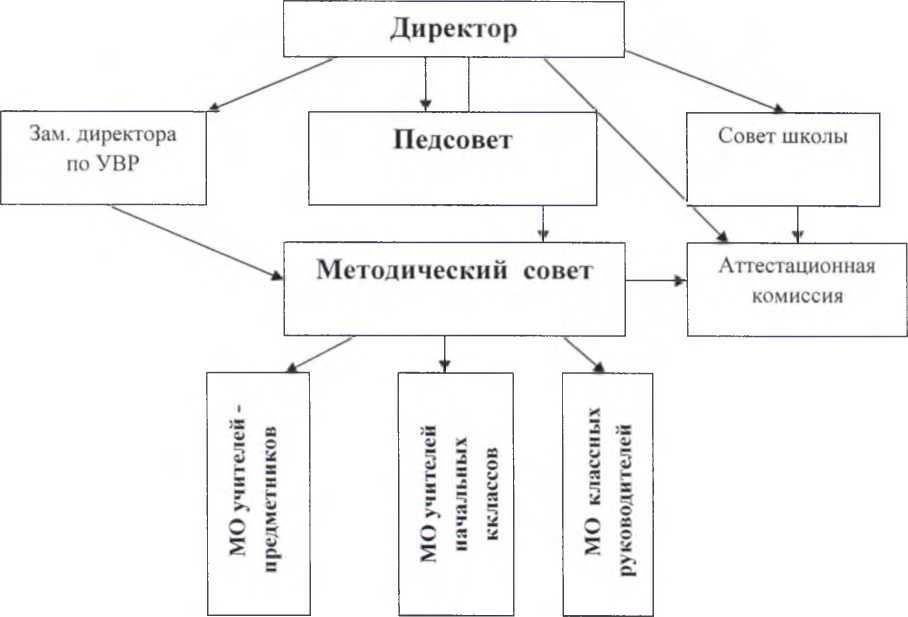 1. Информационно - технологическое обеспечениеБиблиотечный фондДля осуществления образовательного процесса необходима разнообразная литература, которой располагает библиотека. Учащиеся школы обеспечены учебниками на 100%. из них - 100% из школьного фонда. Книжный фонд, включая учебно-методическую литературу и художественную литературу -13291 экз., в том числе учебники: 11241 экз. из них НРК – 2065 экз..Материально-техническая базаРезультативность образовательного процесса зависит от уровня и состояния материально- технической базы образовательного учреждения.В общеобразовательном учреждении имеются учебные помещения: Учебные кабинеты – 20Кабинет информатики – 1Спортивный зал – 1Библиотека – 1Учительская - 1Столовая - 1Кабинет директора - 1Кабинет заместителя директора по  УВР – 1       Кабинет заместителя директора по BP – 1       Кабинет секретаря – 1                   Медицинский кабинет – I      Комната охраны - 1Также в школе имеются следующие средства обучения:Наличие в образовательном учреждении подключения к сети Интернет - даСкорость подключения - 20 Мбит/секКоличество интернет-серверов —1Количество локальных сетей в образовательном учреждении — 1Общее количество единиц вычислительной техники — 60МФУ-4Всего компьютерных классов - 1Интерактивные доски - 9Мультимедиа-проекторы - 10Вывод:Информационно-технологическое обеспечение, матернально-техническаябаза соответствуют требованиям ФГОС - отвечают нормам действующего законодательства и позволяют качественно организовывать образовательный процесс. Помещения оборудованы в соответствии с правилами техники безопасности и противопожарной безопасности, в целом, способствуют удовлетворению образовательных запросов учащихся, усилиями работников школы поддерживаются в достойном состоянии. Во всех учебных кабинетах проведен косметический ремонт. Продолжать вести обновление н пополнение библиотечного фонда; дальнейшее оснащение кабинетов в соответствии с требованиями ФГ'ОС.ЗаключениеСамообследование МБОУ СОШ № 50 показало, что организационно-правовое обеспечение образовательной деятельности, структура и система управления, реализация образовательной программы, оценка качества образования, условия образовательного процесса в школе в целом отвечают современным требованиям. Вместе с тем существует ряд проблем, над решением которых предстоит работать в следующем учебном году.Исходя из этих проблем, можно выделить задачи работы школы на 2023 год:В области организационно-правового обеспечения образовательной деятельности:обновление и пополнение нормативной базы по введению ФГОС СОО;внесение изменений и дополнений в основную образовательную программу основного общего образования в соответствии с ФГОС ООО;приведение локальных актов в соответствие с новыми требованиями.В области системы управления:  - дальнейшее развитие государственно-общественного  управления.    В области реализации образовательной программы, оценки качества образования:-создание условий для реализации потенциала одаренных детей;-совершенствование работы педагогов по повышению качества знаний учащихся, по подготовке обучающихся к государственной итоговой аттестации;-развитие информационно-образовательной среды;-совершенствование работы школьного сайта;-совершенствование школьной системы оценки качества образования.В области воспитательной системы:-активизация работы по вовлечению большего числа родителей в жизнь школы;-поддержка активных творческих семей;-сотрудничество с учебными заведениями, при проведении профориентационной работы; изучение интересов учащихся и активизация работы по удовлетворению информационных запросов выпускников;-совершенствование работы по профилактике правонарушений среди подростков.В области обеспечении условий образовательного процесса:создание условий для педагогов школы по прохождению аттестации и курсовой подготовки;-стимулирование педагогов к участию в профессиональных конкурсах, научно- практических конференциях, публикации материалов из опыта работы;-создание страничек педагогов школы на школьном сайте;-организация внутришкольного повышения квалификации педагогов на основе их участия в методических объединениях, семинарах и мастер-классах;-обновление и пополнение библиотечного фонда;-дальнейшее оснащение кабинетов в соответствии с требованиями ФГОПриложение N 2Утвержденыприказом Министерства образованияи науки Российской Федерацииот 10 декабря 2013 г. N 1324ПОКАЗАТЕЛИДЕЯТЕЛЬНОСТИ ОБЩЕОБРАЗОВАТЕЛЬНОЙ ОРГАНИЗАЦИИ,ПОДЛЕЖАЩЕЙ САМООБСЛЕДОВАНИЮнаименованиепредметовМиним.кол-во балловКол-во сдающихСдалиЕГЭКоличество полученных балловКоличество полученных балловКоличество полученных балловСредний балл по предметунаименованиепредметовМиним.кол-во балловКол-во сдающихот 24 до35баллов36 - 79баллов80 - 100балловСредний балл по предметуРусский язык36 (24)2222-17565Менее мин.к-ва бал.мин-79 бал80-100 балМатем. БазоваяМатем. профиль27148148---8--3,7 58История328532350Обществознание4215967246Химия361	1-1-36Биология3633-3-48Физика3633-3-46Информатика4022-2-59Английский язык2433-1170Предмет2021-2022Уч.годСр.баллматематика3,6русский язык4осетинский язык4,1география4,4биология3,7химия-обществознание3,5литература3английский язык3,5Физика3История3,4Информатика3,1Школа расположена в типовом зданииШкола расположена в типовом зданииГод постройки1937г.Общая площадь2007,1Права на зданиеОперативное управлениеN п/пПоказателиЕдиница измерения1.Образовательная деятельность1.1Общая численность учащихся543 человек1.2Численность учащихся по образовательной программе начального общего образования210 человек1.3Численность учащихся по образовательной программе основного общего образования287 человек1.4Численность учащихся по образовательной программе среднего общего образования46 человек1.5Численность/удельный вес численности учащихся, успевающих на "4" и "5" по результатам промежуточной аттестации, в общей численности учащихся267 человек/49%1.6Средний балл государственной итоговой аттестации выпускников 9 класса по русскому языку4 балл1.7Средний балл государственной итоговой аттестации выпускников 9 класса по математике3.6балл1.8Средний балл единого государственного экзамена выпускников 11 класса по русскому языку65 балл1.9Средний балл единого государственного экзамена выпускников 11 класса по математике58балл1.10Численность/удельный вес численности выпускников 9 класса, получивших неудовлетворительные результаты на государственной итоговой аттестации по русскому языку, в общей численности выпускников 9 класса01.11Численность/удельный вес численности выпускников 9 класса, получивших неудовлетворительные результаты на государственной итоговой аттестации по математике, в общей численности выпускников 9 класса01.12Численность/удельный вес численности выпускников 11 класса, получивших результаты ниже установленного минимального количества баллов единого государственного экзамена по русскому языку, в общей численности выпускников 11 класса01.13Численность/удельный вес численности выпускников 11 класса, получивших результаты ниже установленного минимального количества баллов единого государственного экзамена по математике, в общей численности выпускников 11 класса01.14Численность/удельный вес численности выпускников 9 класса, не получивших аттестаты об основном общем образовании, в общей численности выпускников 9 класса01.15Численность/удельный вес численности выпускников 11 класса, не получивших аттестаты о среднем общем образовании, в общей численности выпускников 11 класса01.16Численность/удельный вес численности выпускников 9 класса, получивших аттестаты об основном общем образовании с отличием, в общей численности выпускников 9 класса3 человек/6%1.17Численность/удельный вес численности выпускников 11 класса, получивших аттестаты о среднем общем образовании с отличием, в общей численности выпускников 11 класса1 человек/5%1.18Численность/удельный вес численности учащихся, принявших участие в различных олимпиадах, смотрах, конкурсах, в общей численности учащихся286 человек/53%1.19Численность/удельный вес численности учащихся - победителей и призеров олимпиад, смотров, конкурсов, в общей численности учащихся, в том числе:129 человек/24%1.19.1Регионального уровня7 человек/1%1.19.2Федерального уровня0 человек/%1.19.3Международного уровня0 человек/%1.20Численность/удельный вес численности учащихся, получающих образование с углубленным изучением отдельных учебных предметов, в общей численности учащихся0 человек/%1.21Численность/удельный вес численности учащихся, получающих образование в рамках профильного обучения, в общей численности учащихся0 человек/%1.22Численность/удельный вес численности обучающихся с применением дистанционных образовательных технологий, электронного обучения, в общей численности учащихся0 человек/%1.23Численность/удельный вес численности учащихся в рамках сетевой формы реализации образовательных программ, в общей численности учащихся0 человек/%1.24Общая численность педагогических работников, в том числе:41 человек1.25Численность/удельный вес численности педагогических работников, имеющих высшее образование, в общей численности педагогических работников38 человек/93%1.26Численность/удельный вес численности педагогических работников, имеющих высшее образование педагогической направленности (профиля), в общей численности педагогических работников38человек/93%1.27Численность/удельный вес численности педагогических работников, имеющих среднее профессиональное образование, в общей численности педагогических работников3 человек/7%1.28Численность/удельный вес численности педагогических работников, имеющих среднее профессиональное образование педагогической направленности (профиля), в общей численности педагогических работников3 человек/7%1.29Численность/удельный вес численности педагогических работников, которым по результатам аттестации присвоена квалификационная категория, в общей численности педагогических работников, в том числе:17 человек/41%1.29.1Высшая16 человек/39%1.29.2Первая1 человек/2%1.30Численность/удельный вес численности педагогических работников в общей численности педагогических работников, педагогический стаж работы которых составляет:29 человек/%1.30.1До 5 лет5 человек/12%1.30.2Свыше 30 лет24 человек/58%1.31Численность/удельный вес численности педагогических работников в общей численности педагогических работников в возрасте до 30 лет5 человек/12%1.32Численность/удельный вес численности педагогических работников в общей численности педагогических работников в возрасте от 55 лет24 человек/58%1.33Численность/удельный вес численности педагогических и административно-хозяйственных работников, прошедших за последние 5 лет повышение квалификации/профессиональную переподготовку по профилю педагогической деятельности или иной осуществляемой в образовательной организации деятельности, в общей численности педагогических и административно-хозяйственных работников41человек/100%1.34Численность/удельный вес численности педагогических и административно-хозяйственных работников, прошедших повышение квалификации по применению в образовательном процессе федеральных государственных образовательных стандартов, в общей численности педагогических и административно-хозяйственных работников41человек/100%2.Инфраструктура2.1Количество компьютеров в расчете на одного учащегося0.13 единиц2.2Количество экземпляров учебной и учебно-методической литературы из общего количества единиц хранения библиотечного фонда, состоящих на учете, в расчете на одного учащегося22 единиц2.3Наличие в образовательной организации системы электронного документооборотада2.4Наличие читального зала библиотеки, в том числе:да2.4.1С обеспечением возможности работы на стационарных компьютерах или использования переносных компьютеровда2.4.2С медиатекойда2.4.3Оснащенного средствами сканирования и распознавания текстовда2.4.4С выходом в Интернет с компьютеров, расположенных в помещении библиотекида2.4.5С контролируемой распечаткой бумажных материаловда2.5Численность/удельный вес численности учащихся, которым обеспечена возможность пользоваться широкополосным Интернетом (не менее 2 Мб/с), в общей численности учащихся543 человек/100%2.6Общая площадь помещений, в которых осуществляется образовательная деятельность, в расчете на одного учащегося2 кв. м